Series: Unwrapped 	                 Message: Gift of Joy 		           December 18, 2016Luke 2:8-18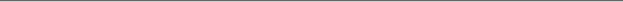 Joy is: a bi-product of trusting God.not faking or pretending everything is ok.What do we do with a gift?  Joy is a gift from God that comes through our relationship with Him. John 15:9-11The shepherds took ownership of the good news given to them. Psalms 33:20-22They shared it! Luke 15:16; Galatians 5:22; Mark 10:45What are you going to do with it?Accept itNurture itPass it on